Karczew, 02.09.2021 r.DZD/            /18/MMA/AW/21INFORMACJA DO ZAPYTANIA OFERTOWEGO Nr ZDP/18/MMA/2021Nawiązując do zapytania ofertowego  Nr ZDP/18/MMA/2021 na dostawę 25 ton mieszanki mineralno-asfaltowej na zimno do dnia 02.09.2021 do godz. 12:00 wpłynęły oferty od 5 Wykonawców:Rejon Robót Drogowych  DROG-BUD Sp. z o.o., ul. I. Krasickiego 18 A, 32-566 Alwernia Cena brutto: 12 084,75 złBITUMIX WG Sp. z o.o., ul. Ul. Hugona Kołłątaja 28/30, 25-715 KielceCena brutto: 11 408,25 złCOLAS Polska Sp. z o.o., ul. Nowa 49, 62-070 PalędzieCena brutto: 15 590,25 zł„BUDOMEX BIS” Górniak i Wspólnicy Spółka Jawna, Kamieniec 8, 28-230 PolaniecCena brutto: 11 795,70 złPZM WIMET Zbigniew Wiśniewski Sp. J., ul. Krucza 2, 05-420 Józefów k/OtwockaCena brutto: 14 145,00 złSporządziła: Agnieszka Węgrzyn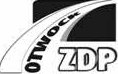 ZARZĄD DRÓG POWIATOWYCHW OTWOCKU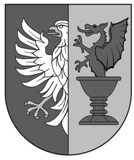 z/s w Karczewie, ul. Bohaterów Westerplatte 36, 05-480 Karczew; tel./faks: (22) 780 64 21; e-mail: zdp@powiat-otwocki.plz/s w Karczewie, ul. Bohaterów Westerplatte 36, 05-480 Karczew; tel./faks: (22) 780 64 21; e-mail: zdp@powiat-otwocki.plz/s w Karczewie, ul. Bohaterów Westerplatte 36, 05-480 Karczew; tel./faks: (22) 780 64 21; e-mail: zdp@powiat-otwocki.plNIP: 532-16-48-374		Regon: 014848593		Bank Spółdzielczy w Karczewie 60 8023 0009 2001 0009 8805 0001NIP: 532-16-48-374		Regon: 014848593		Bank Spółdzielczy w Karczewie 60 8023 0009 2001 0009 8805 0001NIP: 532-16-48-374		Regon: 014848593		Bank Spółdzielczy w Karczewie 60 8023 0009 2001 0009 8805 0001